HƯỚNG DẪN SỬ DỤNG CHỨC NĂNG QUẢN LÝ LÂM SÀNGChia tổ, chia nhómBước 1: Chọn “ Quản lý lâm sàng/ Chia nhóm”Bước 2: Chọn “Chuyên ngành/Khóa/Lớp/ Số tổ (Điền)/ Số nhóm/ Lưu lại”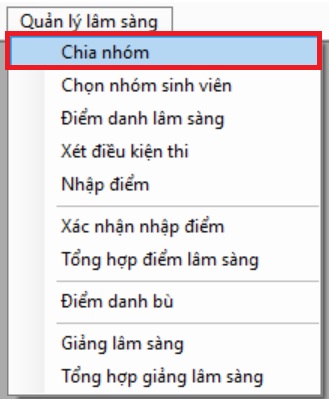 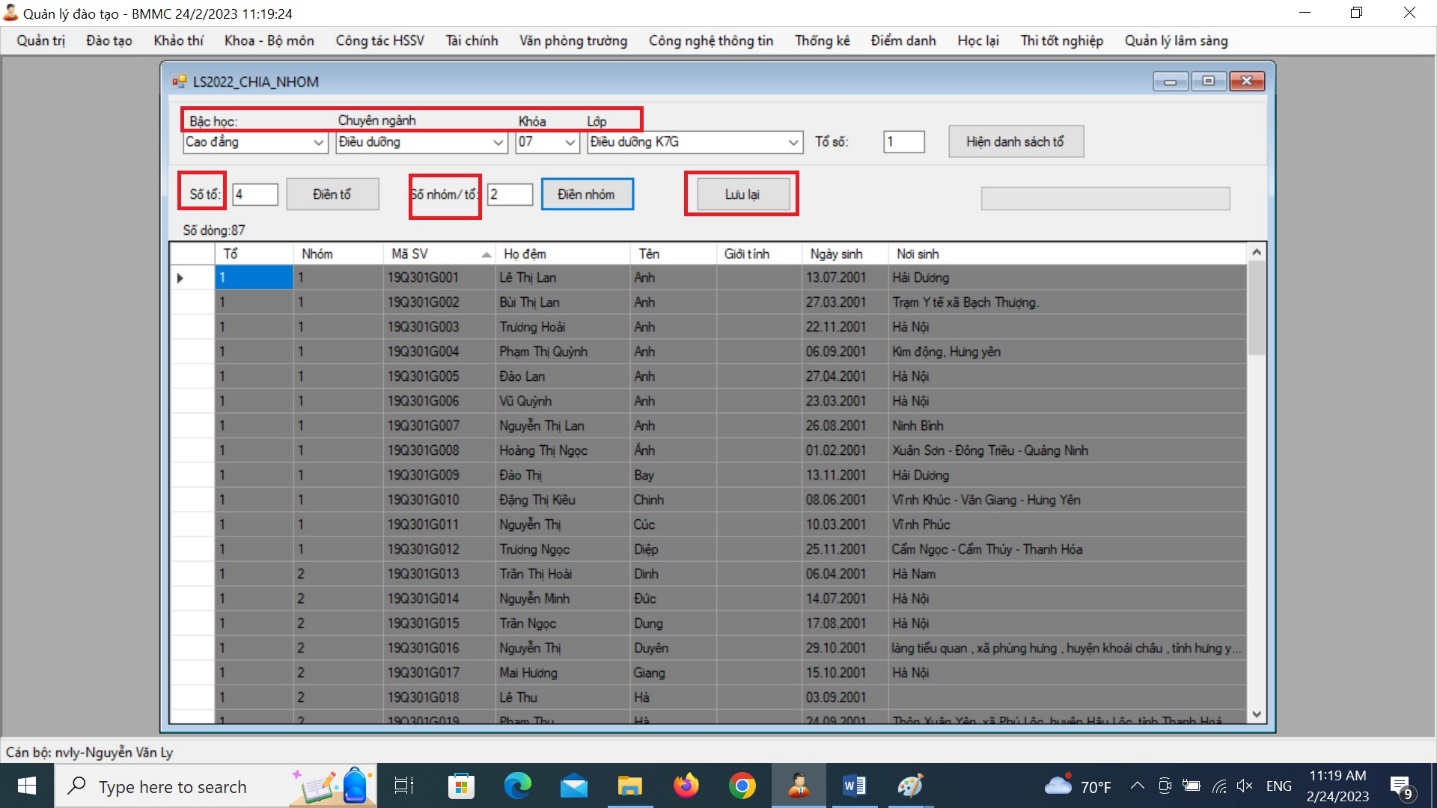 Chọn nhóm sinh viênBước 1: Kích chọn “Chọn nhóm sinh viên”Bước 2: Chọn “ Bệnh viện/ Khoa/ Bậc học/ Chuyên ngành/ Khoa/ Lớp/ Tổ/ Nhóm/ Lần/ Môn thực tập/ Thời gian thực tập/Lưu lại”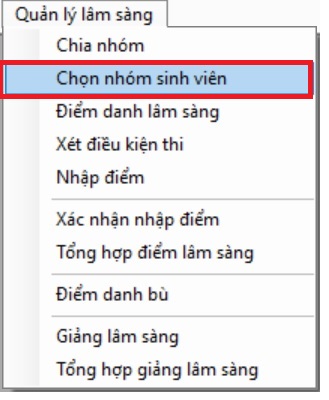 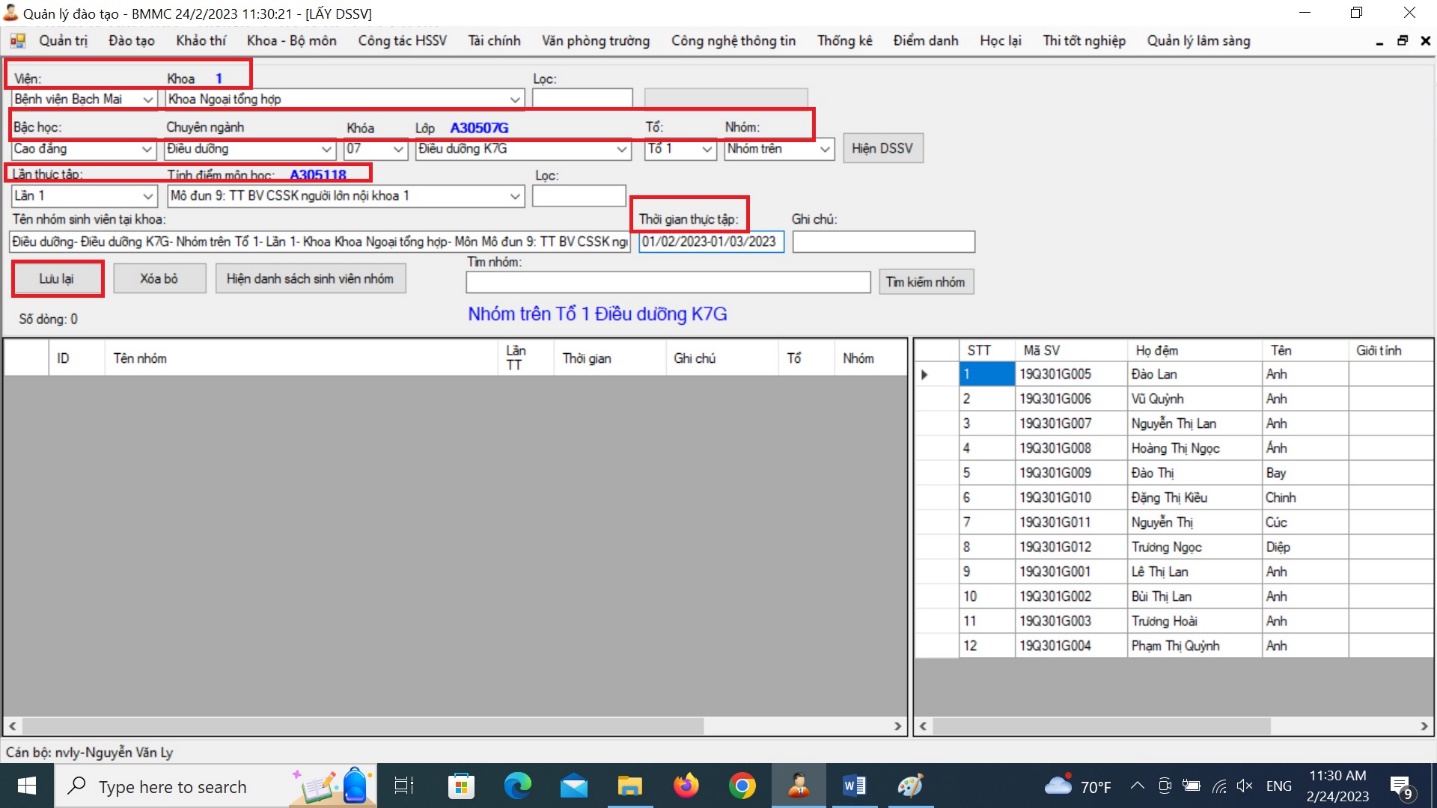 Điểm danh lâm sàngBước 1: Đăng nhập vào website trường http://bmmc.edu.vn. Kích chọn “Giảng viên”Sau đó phần mềm hiện bảng đăng nhập tài khoản phần mềm quản lý đào tạo (tài khoản do nhà trường cấp) kích chọn “Login”Bảng lựa chọn chức năng xuất hiện, chọn “Điểm danh lâm sàng”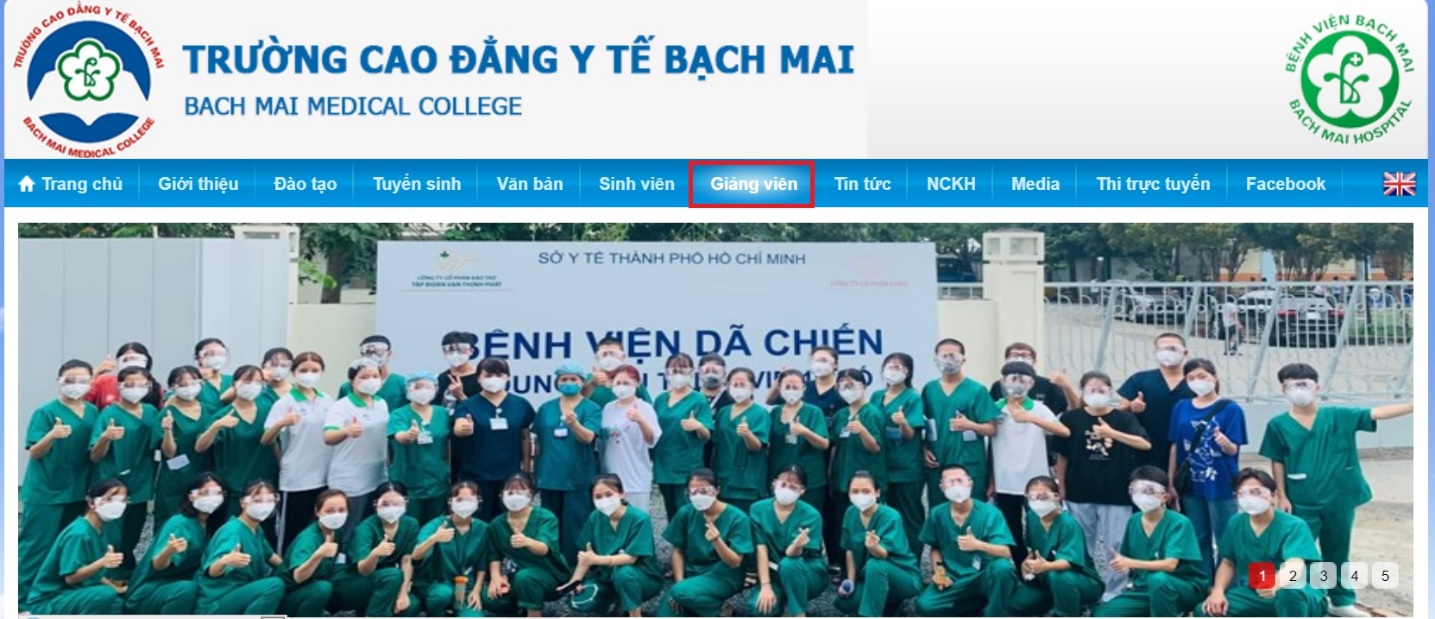 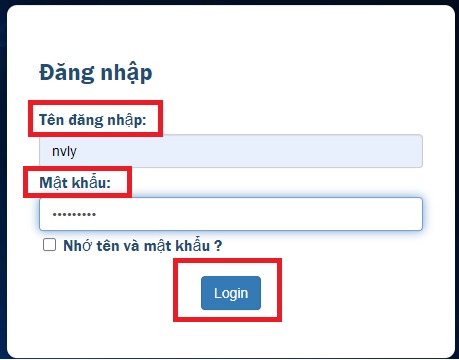 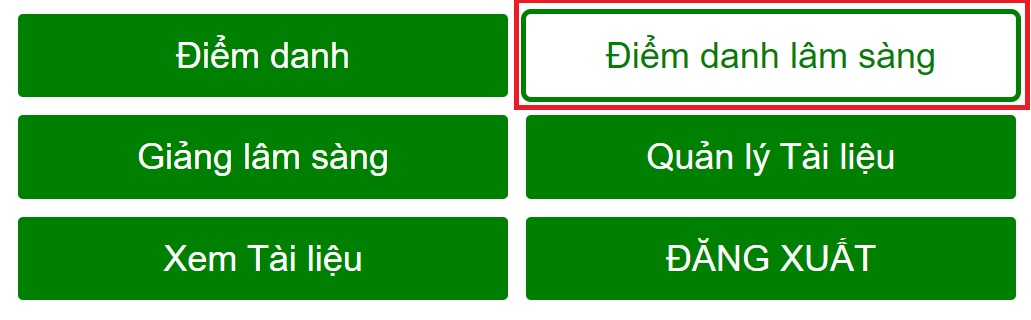 Bước 2: Điền các thông tin buổi học Chọn “ Bệnh viện/ Khoa/ Nhóm thực tập/ Buổi học/ Hiện thông tin”Bước 3: Kích chọn sinh viên nghỉ (P: Phép; K: Không phép; Ô: Ốm; NT: Nghỉ trực)Bước 4: Lưu lại/ Chốt danh sách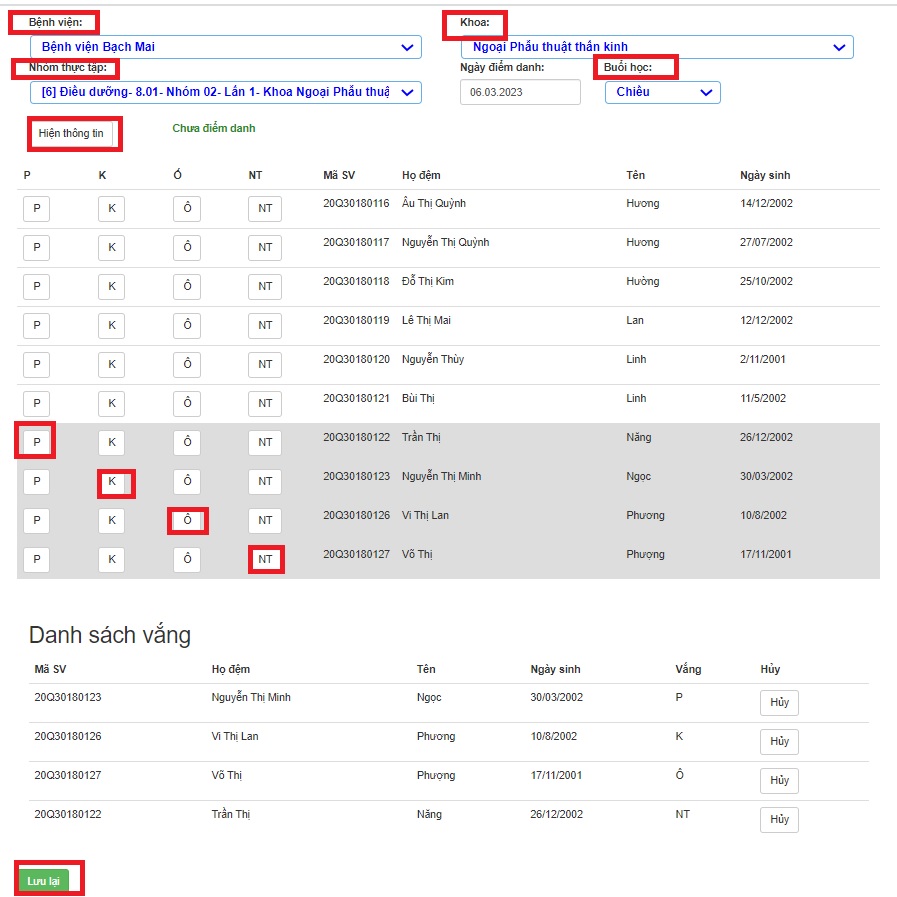 Xét điều kiện thiBước 1: Chọn “ Khoa xét điều kiện thi”Bước 2: Chọn “Viện/ Khoa/ Bậc học/ Chuyên ngành/ Khoa/ Lớp/ Xét điều kiện thi”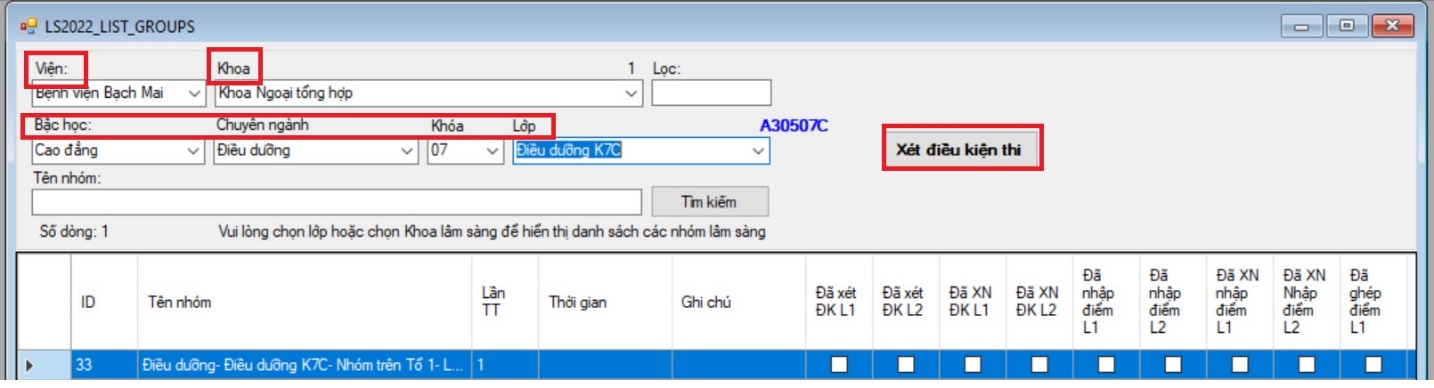 Bước 3: Chọn “Lần thi/ Hiện danh sách/ Kiểm tra điều kiện/ Kiểm tra điều kiện thi học phí (Nếu cần)/ Điền thông tin ngày thi/ Địa điểm thi/ Lưu lại/ Chốt danh sách/ Xuất Excel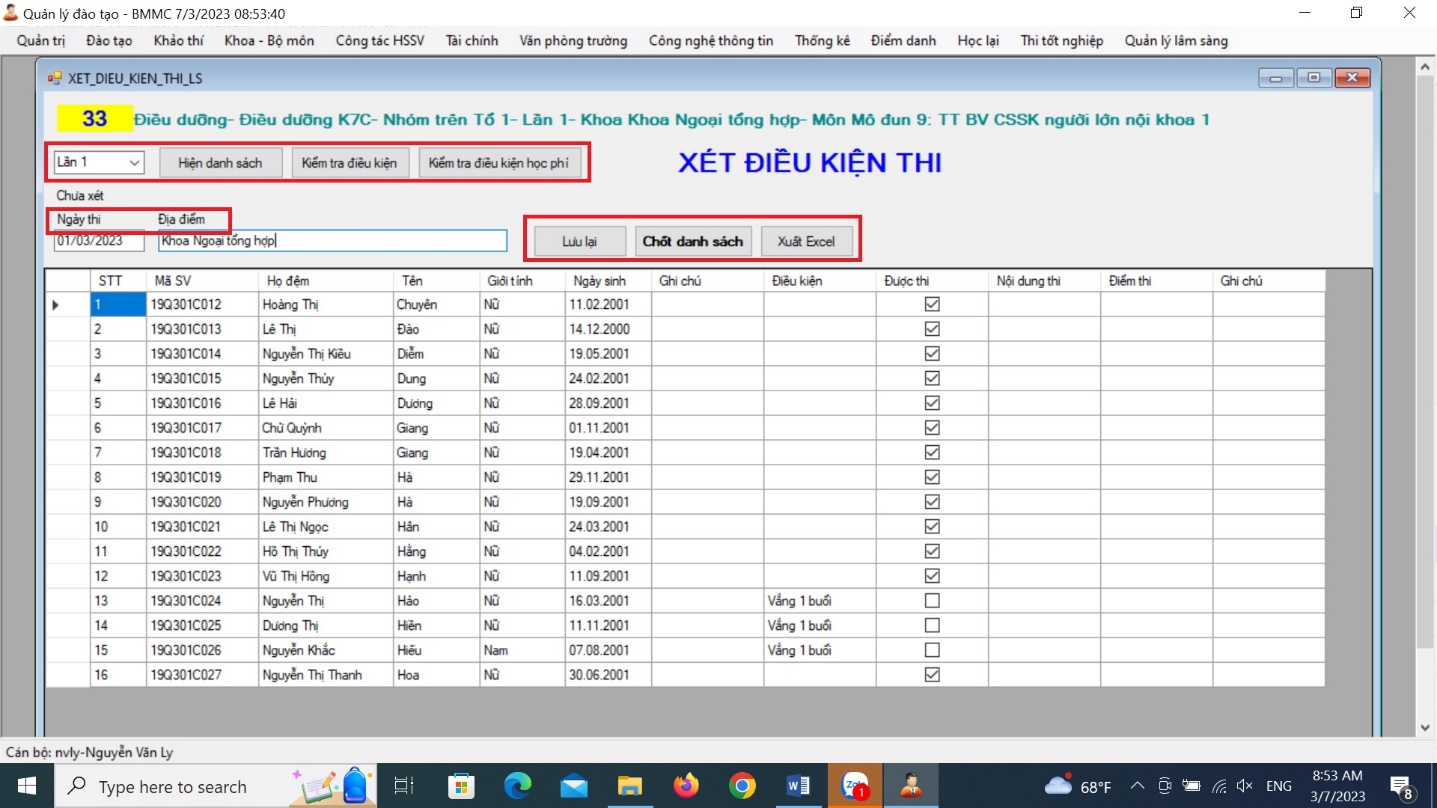 Nhập điểmBước 1: Chọn “ Viện/ Khoa/ Bậc học/Chuyên ngành/Khoa/Lớp/Nhập điểm thi”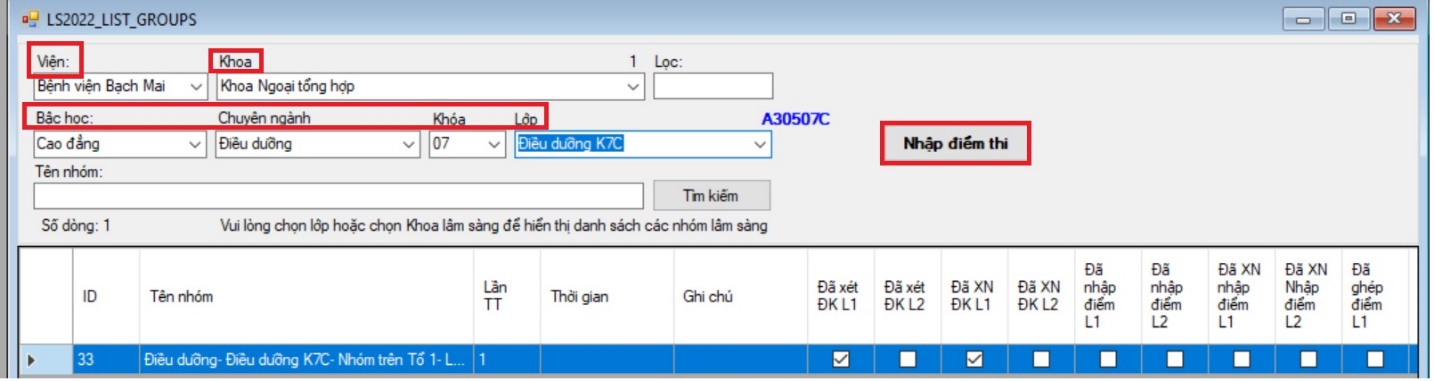 Bước 2: Chọn “ Hiện danh sách”/Điểm thi/ Lưu lại/ Xuất Excel (Nếu cần)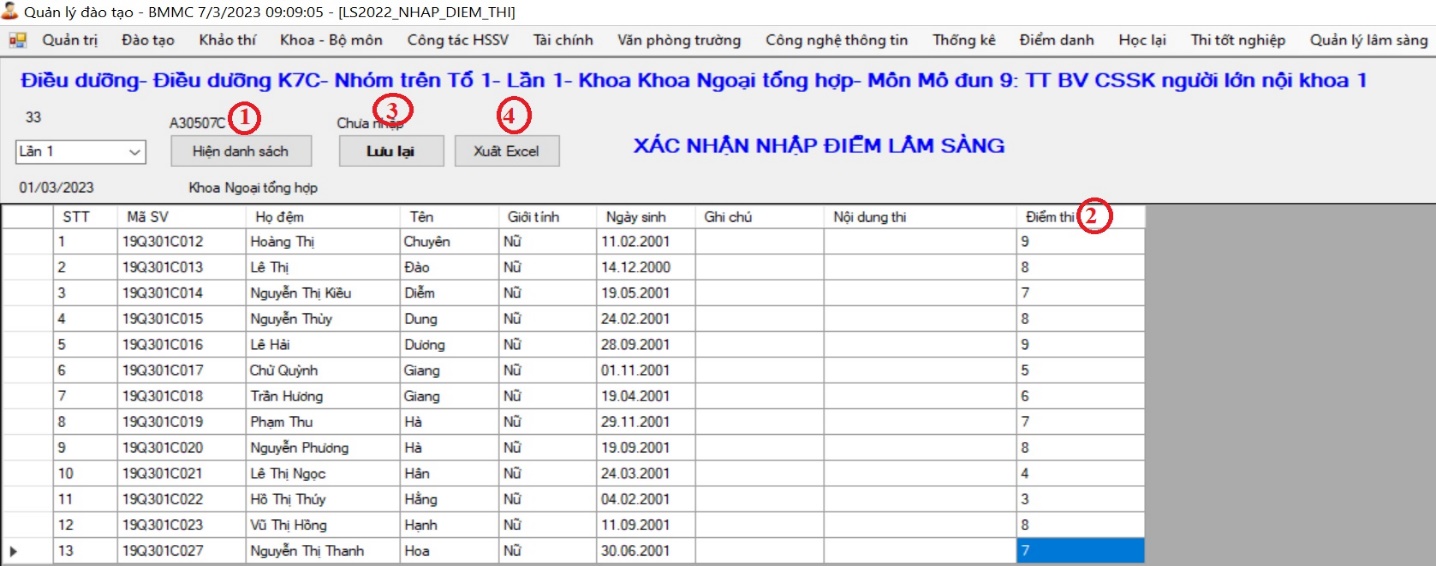 Xác nhận điểm thiBước 1: Chọn “Viện/ Khoa/ Bậc học/ Chuyên ngành/ Khoa/ Lớp/ Xác nhận nhập điểm”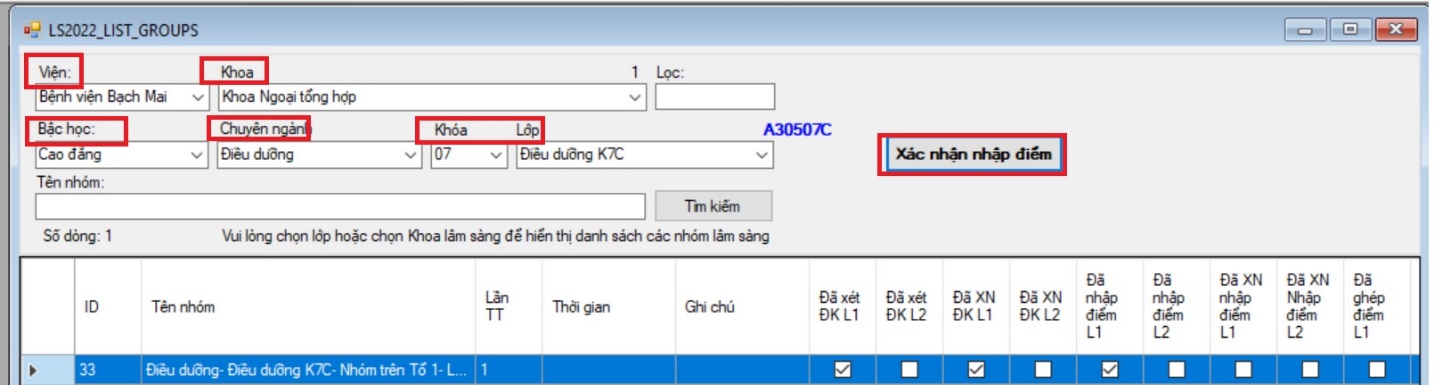 Bước 2: Chọn “ Lần/ Hiện danh sách/ Xác nhận/ Xuất Excel”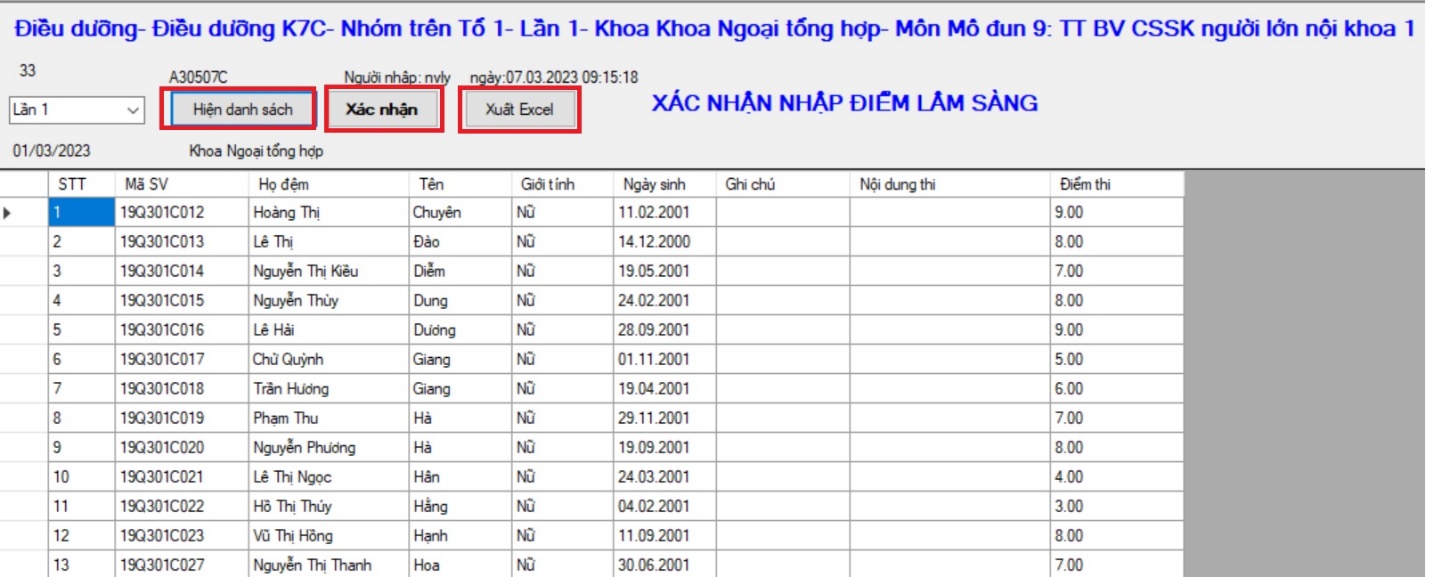 Tổng hợp điểm lâm sàngBước 1: Chọn “ Bậc học/ Chuyên ngành/ Khóa/ Lớp/ Mô đun/ Lần/ Hiện DSSV/Ghép điểm/ Xuất Excel”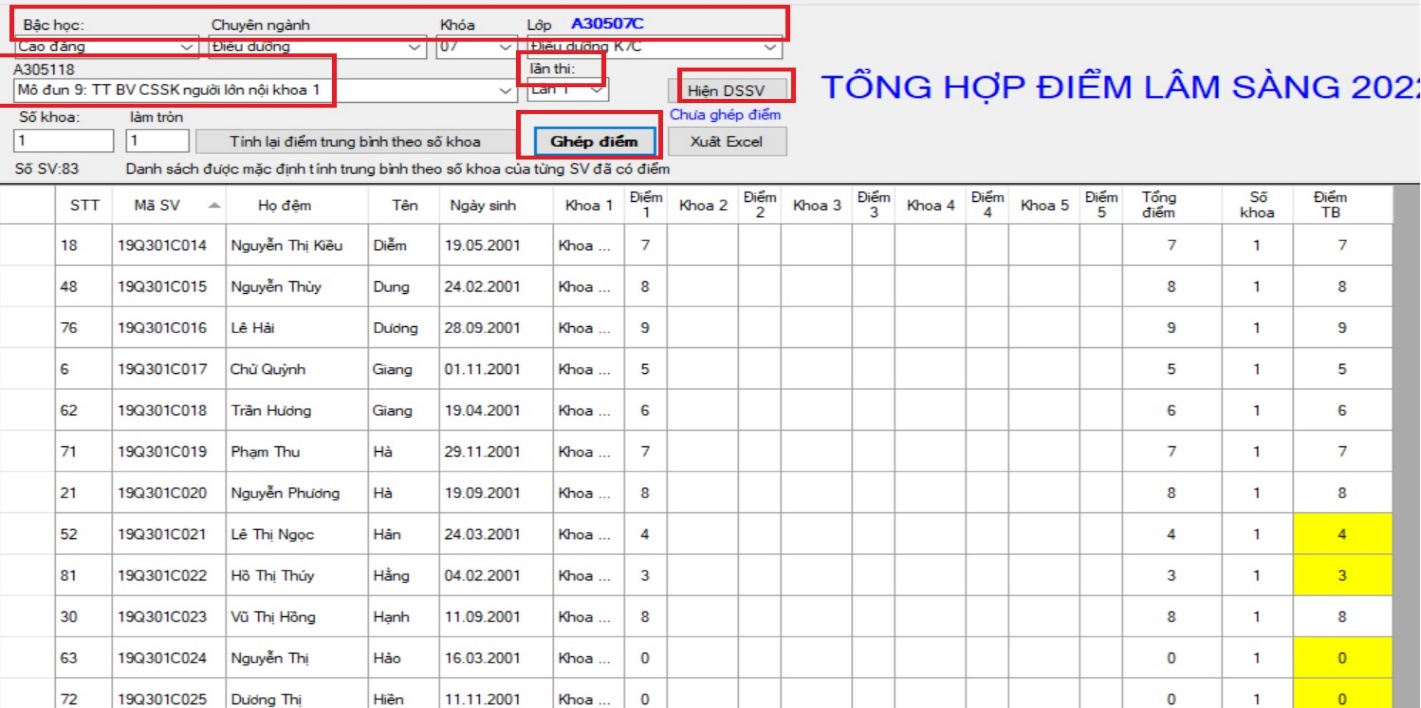 Điểm danh bùBước 1: “ Chọn “Mã SV/ Điền khoản thời gian/ Tìm kiếm”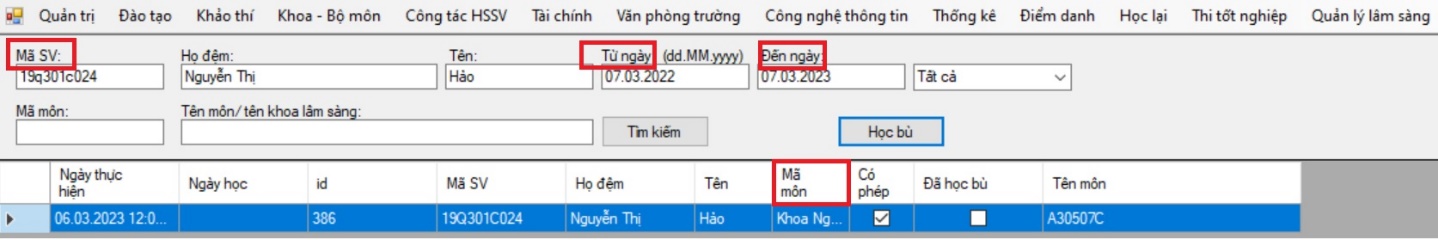 Bước 2: Tích chọn “ Học bù/ Xác nhận học bù”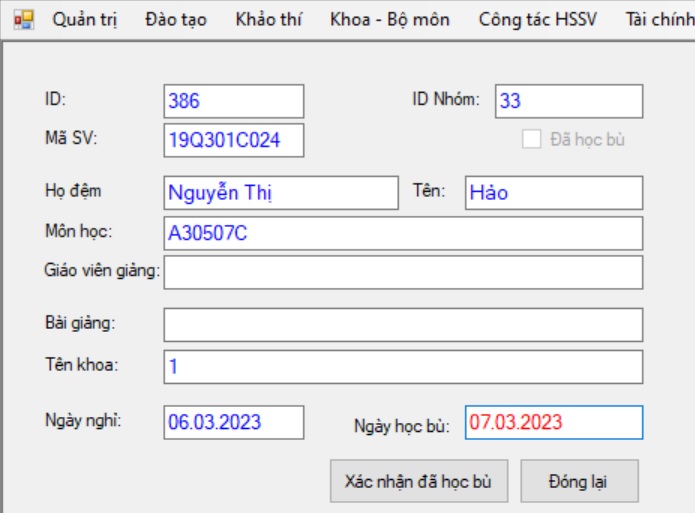 Giảng lâm sàng, chấm thi. Đăng nhập hệ thống: Truy cập vào website http://bmmc.edu.vnĐăng nhập vào website trường http://bmmc.edu.vn. Kích chọn “Giảng viên”Sau đó phần mềm hiện bảng đăng nhập tài khoản phần mềm quản lý đào tạo (tài khoản do nhà trường cấp) kích chọn “Login”Bảng lựa chọn chức năng xuất hiện, chọn “Giảng lâm sàng”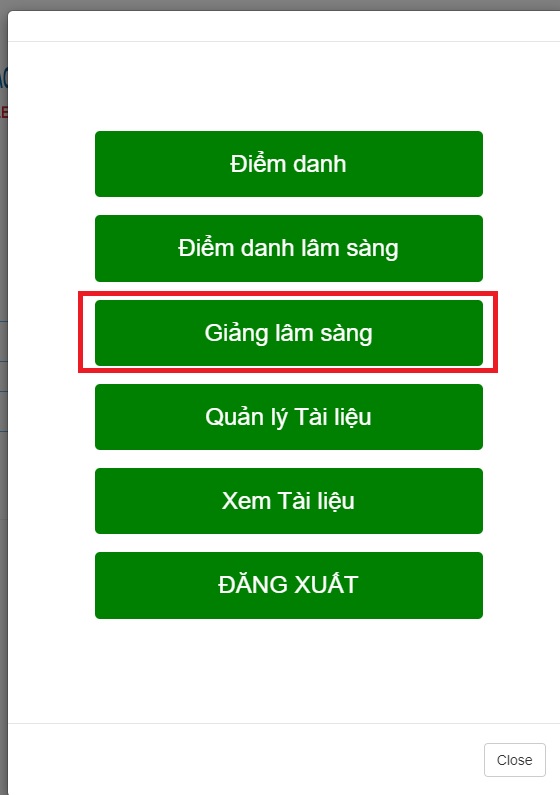 9.2. Giảng lâm sàngChọn “Bệnh viện/ Khoa/ Nhóm thực tập/Thêm giảng viên”Sau khi kích chọn “Thêm giảng viên” phần mềm xuất hiện hộp thoại Chọn “Buổi/ (Phần mã giảng viện) kích chọn “Tìm kiếm” / tài khoản giảng viên và chọn.Phần nội dung chọn “Giảng/Tên bài giảng/ Số tiết/ Ghi chú (Nếu cần)/ Lưu lại”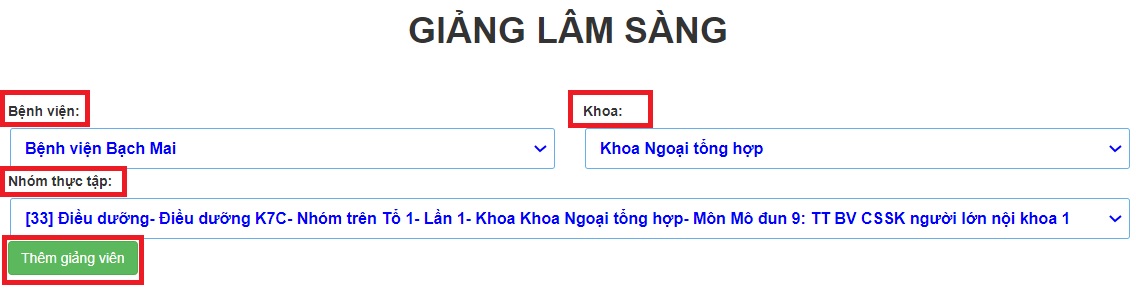 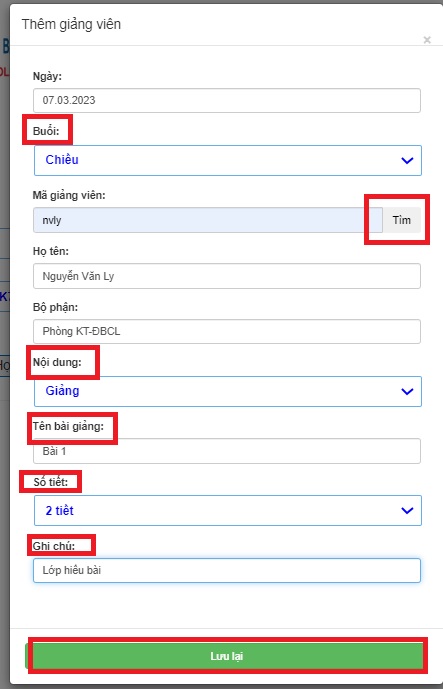 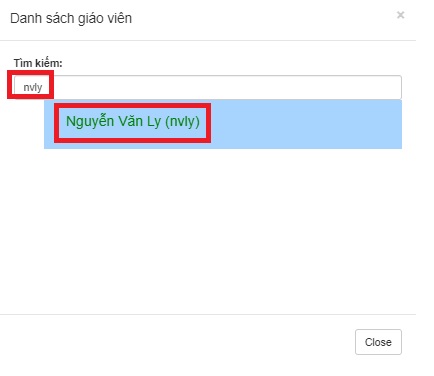 9.3. Thi Kích chọn “Thêm giảng viên”Chọn “Buổi/ (Mã giảng viên) Tìm kiếm (điền tài khoản giảng viên)Chọn “Nội dung (chấm thi)/Nội dung thi (Điền nội dung thi)/ Số sinh viên/ Ghi chú (Nếu cần)/ Lưu lại”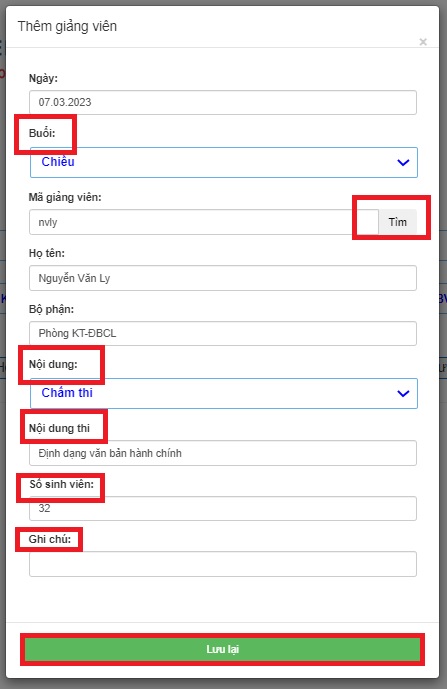 Tổng hợp giảng lâm sàngChọn “ Khoảng thời gian/ Khoa (nếu tổng hợp theo khoa)/ Hiện dữ liệu”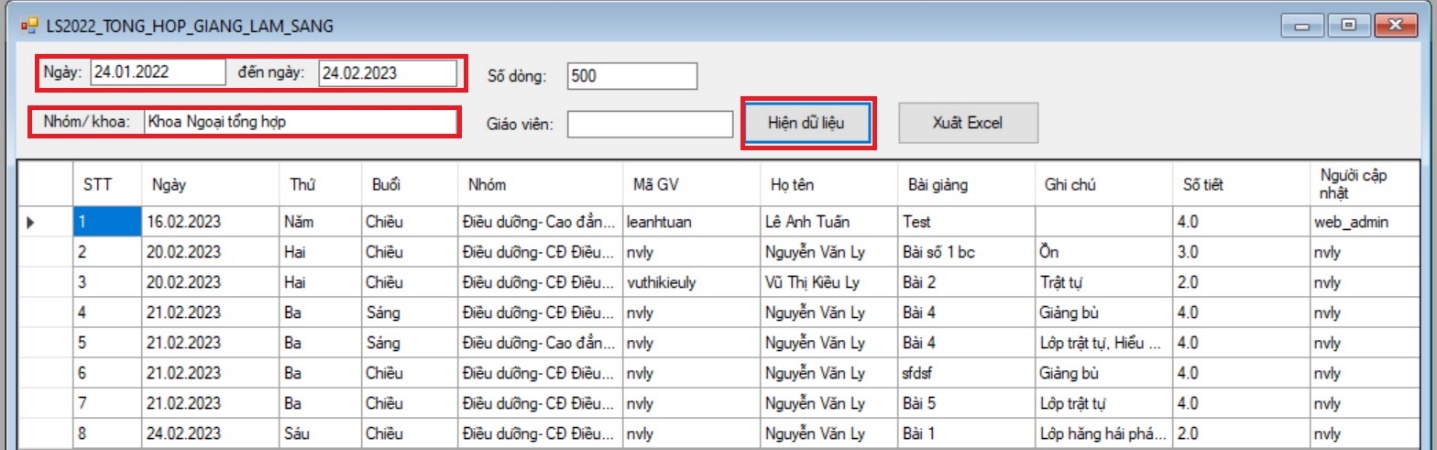 BỆNH VIỆN BẠCH MAI              TRƯỜNG CAO ĐẲNG Y TẾ BẠCH MAICỘNG HOÀ XÃ HỘI CHỦ NGHĨA VIỆT NAMĐộc lập - Tự do - Hạnh phúcHà Nội, ngày......tháng ......năm 2023PHÓ TRƯỞNG PHÒNG ĐẠO TẠONguyễn Văn Đạt